6 марта  2024 года на территории Иркутской области будет проведена комплексная проверка готовности систем оповещения населения.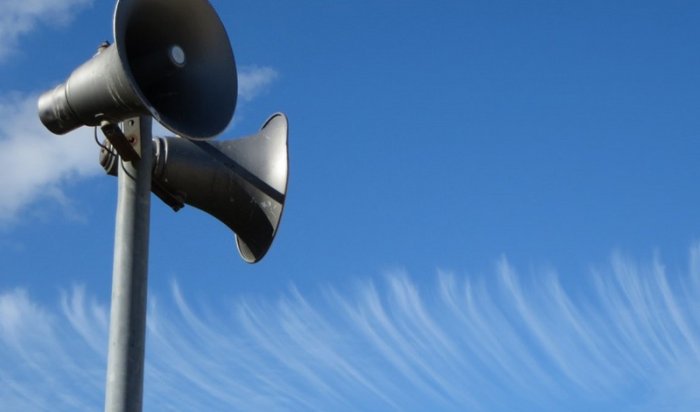 Администрация Зиминского районного муниципального образования  просит граждан не беспокоиться и не предпринимать никаких действий.6 марта 2024 года на территории Иркутской области пройдет комплексная проверка готовности систем оповещения населения с запуском оконечных средств оповещения: электросирен, мощных акустических сирен, громкоговорителей, с замещением эфира общероссийских общедоступных теле- и радиоканалов.Такая система обеспечивает своевременное и гарантированное доведение до населения информации об угрозе возникновения или о возникновении чрезвычайной ситуации, правилах поведения и способах защиты в такой ситуации.В случае реальной угрозы, звуки сирены означают сигнал «Внимание всем!». Услышав их, необходимо: немедленно включить телевизор, радиоприемник, репродуктор трансляции; внимательно прослушать экстренное сообщение о сложившейся обстановке и порядке действий.